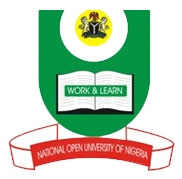   NATIONAL OPEN UNIVERSITY OF NIGERIAPLOT 91, CADASTRAL ZONE, NNAMDI AZIKIWE EXPRESSWAY, JABI - ABUJA   FACULTY OF SCIENCES			DEPARTMENT OF COMPUTER SCIENCE OCTOBER, 2019 EXAMINATIONSCOURSE CODE: CIT303COURSE TITLE: PRINCIPLES OF COMMUNICATION TECHNOLOGYCREDIT: 3 UNITSTIME ALLOWED: 2½ HOURSINSTRUCTION:ANSWER QUESTION ONE (1) AND ANY OTHER FOUR(4) QUESTIONSQuestion 1Define the term ‘Data Communication’			(2mks)Explain the following terms: A protocol and Network topology(3mks)With proper Illustration, explain Ring topology (3mks)Describe the concept of Physical Signalling Sub Layer        (3mks)     Explain the term Laplace transform (2mks)Describe Nyquist-Shannon sampling theorem (3mks)Mention and explain briefly the various guided media you have studied(6mks) Question 2In a well-articulated numbering tabular format, summarise the OSI layers(7mks). Compare using major functionality between Data-link layer and Network layer (5mks) Question 3Using mathematical function, compare Laplace transform and Inverse Laplace transform(4mks)Explain Fourier transformfunction (2mks)With mathematical representation describe the difference between Fourier transform integral and Inverse Fourier transform (4mks) Define the term convolution(2mks)Question 4Explain the term Modem(2mks)With proper illustration, explain the Mesh topology (3mks) Compare between a WAN and a MAN(3mks)Mention and describe any two of networking software or dial-up connections(4mks)Question 5Give the fullmeaning of the following: NetBIOS, BIOS, NOS and NIC(2mks)Explain the functions of the NOS (5mks)Describe the word switches and list the 3 switching method                  (5mks)Question 6Explain the term Cryptography(2mks)Differentiate between cipher and key (4mks)Write down the CFB and enumerate 3 characteristics of CFB mode (2 mks)With proper illustration, show security services related to the message or entity 	(4mks) 